MEDISCHE FICHE 2020-2021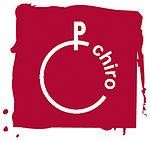 CHIRO RIJKEVORSELAfdeling:O Ribbel (1e en 2e lj.)	O Tito 1 (1e mb.)	O Keti (3emb.)          O Speelclub (3e en 4e lj.)	O Tito 2 (2 e mb.)	O Aspi (4e mb.)          O Rakwi (5e en 6e lj.)Met deze Medische Fiche geven ouders alle noodzakelijke informatie over hun kind aan de Chiroleiding. Veelal zullen de Kokkies instaan voor de medische ondersteuning, uiteraard zal deze informatie vertrouwelijk behandeld worden. Voor vragen of opmerkingen, kan je terecht bij Nele Van Braband (0477/82.90.89) , Stien Vangenechten (0487/49.96.68) en Jeroen Willebrords (0472/62.60.87).Bezorg deze brief samen met het geld zo snel mogelijk (ten laatste 20 juni) terug aan ons, dit kan door het af te geven aan de leiding, in de brievenbus te steken, te mailen, ...                                                                                                Indien u het geld liever stort kan dit op het volgende rekeningnummer: BE79 7340 4811 4433                                                     Let op! Deze brief moet ingevuld zijn vooraleer uw kind mee op kind kan!IDENTITEITSGEGEVENS VAN HET KINDNaam 	Voornaam     	Geboortedatum 	Straat en nummer 	Postcode en gemeente 	 	Telefoonnummer 	Gsm-nummer ouders/voogd 	Emailadres    	Wie contacteren wanneer de ouders niet te bereiken zijn?Naam 	Telefoonnummer 	MEDISCHE GEGEVENSNaam en telefoonnummer huisarts 	 	Bloedgroep  	Vroegere ziekten of heelkundige ingrepen 	Werd uw kind gevaccineerd tegen tetanus?	O Ja, in het jaar 		O NeeO Huidaandoening         O Hooikoorts	 	 O Reuma	O Allergie voor bepaalde geneesmiddelen 	  O Andere		 		 Wat moet de leiding zeker weten over bovenstaande aandoeningen? Wat moet er gebeuren in noodsituaties? 	 Eet uw kind vegetarisch, geen varkensvlees of een ander specifiek dieet?O Ja, namelijk 	 O NeeOpgelet: U duidde aan of uw kind allergisch is, een dieet volgt of bijvoorbeeld vegetarisch is. De kookploeg houdt hier rekening mee tijdens het aankopen van het eten. Daarom vragen we om hier duidelijk in te zijn.Bijvoorbeeld: Uw kind is lactose-intolerant maar kan soms door een pilletje toch alles eten. Schrijf dan ook in welke gevallen dit zo is, dan weet de kookploeg ook of ze iets anders moeten voorzien.Indien hier nog extra opmerkingen, uitzonderingen of eventuele aanpassingen zijn, gelieve deze duidelijk te vermelden:Moet uw kind tijdens het verblijf geneesmiddelen innemen? O JaO NeeO Soms (vb: allergische reactie, pijn,…)o Welke? 	Wanneer uw kind geneesmiddelen moet nemen op kamp, zouden we hier graag van op de hoogte zijn zodat dit correct kan worden toegediend.WAT?  	WANNEER? 	 	HOEVEELHEID?  	ANDERE?  	 	Wanneer er iets verandert aan de gezondheidstoestand van uw kind is het belangrijk om dat door te geven aan de leiding zodat zij altijd op een gepast manier kunnen reageren.Moet uw kind toch nog onverwacht medicatie nemen: bezorg deze bij vertrek naar/aankomst op het kamp aan Nele Van Braband, Stien Vangenechten of Jeroen Willebrords. Dit met getekend briefje door de ouders en duidelijke instructies (wat, wanneer, hoeveelheid).Is uw kind vlug moe?O Ja	O NeeKan uw kind deelnemen aan sport en spel afgestemd op zijn/haar leeftijd? O Ja	O NeeKan uw kind zwemmen?O Ja	O NeeEXTRA TOESTEMMINGLeiding mag- behalve EHBO- niet op eigen initiatief medische handelingen uitvoeren. Zonder toestemming van de ouders mogen ze zelfs geen lichte pijnstillende of koortswerende medicatie toedienen, zoals Perdolan, Dafalgan of Aspirines. Hieronder kunt uw toestemming geven, zodat ze voor dergelijke zorgen niet naar de arts moeten. (Gebaseerd op medische fiche Chirojeugd Vlaanderen)Medicijnen: Het is nooit leuk, maar het kan altijd gebeuren dat uw kind ziek wordt op kamp. We zouden uw kind dan graag zo goed mogelijk verder helpen. In onderstaand overzicht hebben we algemeen, gangbare geneesmiddelen opgesomd die eventueel kunnen worden toegediend. Gelieve aan te duiden of u wel of niet akkoord gaat met mogelijke toediening ervan. Uiteraard gaan we, als we niet snel verbetering zien, langs een dokter.Covid-symptomen: bij de minste symptomen van de luchtwegen of bij buikpijn of diarree raadplegen we uiteraard onmiddellijk een arts om uit te sluiten dat het over Covid gaat.(Medicatielijst en covidmaatregelen besproken met een huisarts uit Rijkevorsel en een apotheker)Twijfel: Soms zijn we natuurlijk zelf niet helemaal zeker wat er aan de hand is of wat we best doen en kan een dokter een beter advies geven. Mogen we bij twijfel langsgaan bij de dokter?O Ja	O Liever eerst contacterenLet op: Geef op kamp altijd twee kleefbriefjes van het ziekenfonds mee, die heb je nodig bij de apotheker of een ziekenhuisonderzoek.Eventueel opmerkingen: 	MAAT T-SHIRTMogen er foto’s van jouw zoon/dochter worden geplaatst op onze sociale media (Facebook, Chiro, website,…)?O Ja	O NeeANDERE INLICHTINGENOndertekende verklaart dat de ingevulde gegevens volledig en correct zijn:Voornaam en naam  	 	Handtekening en datumUw kind lijdt aan:O AstmaO SlaapwandelenO Allergie voor bepaalde stoffen 	O BedwaterenO SuikerziekteO epilepsieO HartkwaalO Allergie voor bepaalde voedingsmiddelen 	GeneesmiddelTe verstrekken in geval vanWEL akkoordNIET akkoordParacetamol/DafalganPijn en/of koortsNurofenMenstruatie- of traumapijnAntimetilMisselijkheid en brakenORSMisselijkheid door hitteLemocin (keeltabletten)Keelpijn, rode keel en keelirritatieDruivensuikerFlauwte – hypoglycemieAerius 10mgAllergische reacties (insectbeet, zonneallergie,hooikoorts,…)Kindermaat:O 5/6 jaarO 7/8jaarO 9/11jaarO 12/14jaarVrouw:O SO MO LO XLMan:O SO MO LO XLO XXL